Klasa II -III cz. 2 08-12.06.2020
Świętujemy w rodzinie i w KościeleZadanie 1 
Kartka z kalendarza.  Uzupełnij kartkę z kalendarza na miesiąc czerwiec zaznaczając zwykłe dni tygodnia kolorem czarnym, świąteczne dni tygodnia kolorem niebieskim. Sprawdź jakim kolorem zaznaczona jest niedziela i uroczystości, napisz dlaczego?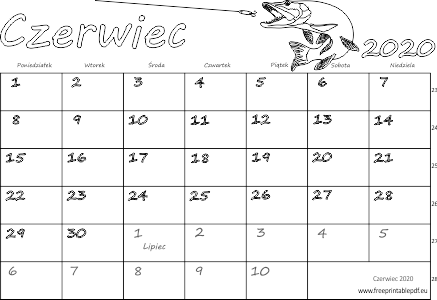 ………………………………………………………………………………………………………………………………………………………………………………………………………………………………………………………………………………………………………………………………………………………………………………………………………………………………………………………………………………………………………………………………………………………………………………………………………………………………………………………………………………………………………………………………………………………………………………………………………………….
Zadanie 2 
Odpowiedz na pytania: 

- Dlaczego niedziela jest dla nas wierzących dniem wyjątkowym? 

………………………………………………………………………………………………………………………………………………..
- Kto jest dla nas w niedzielę najważniejszy? 

……………………………………………………………………………………………………………………………………………
- Jak nazywamy ten niezwykły dzień tygodnia? 

……………………………………………………………………………………………………………………………………………

Bóg jest naszym najlepszym Ojcem Jezusa do Niego nas prowadzi. Dzień święty, niedziela jest dniem wyjątkowym, ponieważ w tym dniu możemy szczególnie przebywać z Bogiem i Jemu służyć.


                            "PAMIĘTAJ ABYŚ DZIEŃ ŚWIĘTY ŚWIĘCIŁ" 

Które to przykazanie Boże? ……………………………………………………………

Zadanie 3
Scena biblijna z Ewangelii wg św. Łukasza   (Łk 2,41-45) 
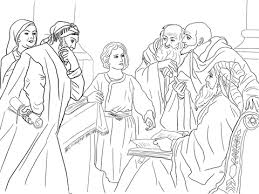 41Rodzice Jego chodzili co roku do Jerozolimy na Święto Paschy. 42Gdy miał lat dwanaście, udali się tam zwyczajem świątecznym. 43Kiedy wracali po skończonych uroczystościach, został Jezus w Jerozolimie, a tego nie zauważyli Jego Rodzice. 44Przypuszczając, że jest w towarzystwie pątników, uszli dzień drogi i szukali Go wśród krewnych i znajomych. 45Gdy Go nie znaleźli, wrócili do Jerozolimy szukając Go”Posłuchaj słowo kapłana do tej ewangelii:

https://youtu.be/803jjM1MKVc

- Gdzie Pan Jezus spędził dni wolne? ………………………………………………………………………………………

- Z kim się tam udał? ………………………………………………………………………………………………………………

- W jakim celu tam poszedł? …………………………………………………………………………………………………


Pan Jezus pokazał nam komu powinniśmy ofiarować dzień święty. Niedziela i inne święta to dni, w których możemy spotykać się z Panem Jezusem i z Bogiem Ojcem w kościele.


Jednakże naszą wiarę musimy umacniać. Trzeba wciąż na nowo uczyć się wierzyć, że Pan Jezus prawdziwie przychodzi do nas.
Dlatego powiemy Panu Jezusowi - jak święcimy niedzielę?

Zadanie 4

Co robię w niedzielę? Pogrupuj, wpisz do odpowiedniej tabelki, dopisz swoje dwa przykłady w każdej tabelce: uczestniczę we Mszy świętej, sprzątam, odwiedzam babcię, idę do Kościoła, idę do sklepu na zakupy z mamą i tatą, spędzam czas z rodziną, idę do szkoły, jadę na wycieczkę, dziękuję Bogu za dary, idę z bliskimi na spacer, robię pranieZadanie 5

Natomiast są ludzie szczególnych zawodów, którzy muszą pracować w niedzielę. Liczymy na ich pomoc w razie potrzeby. Ich zawody nazywamy służbą. Wskaż na ilustracjach jakie to zawody?

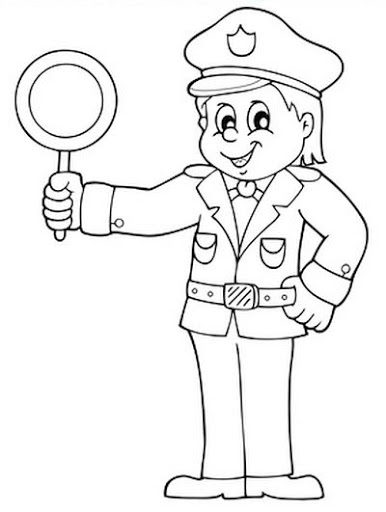 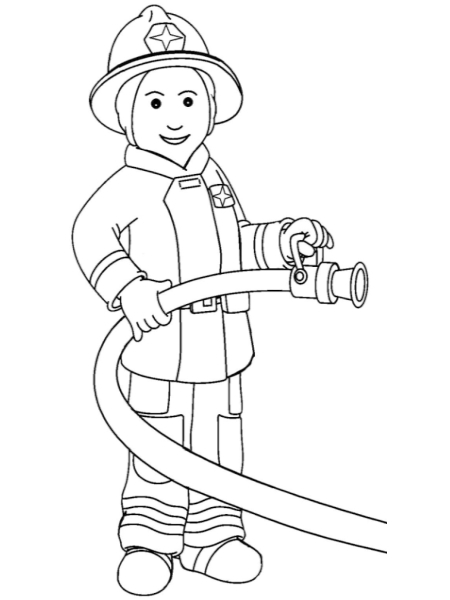 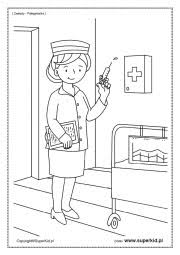 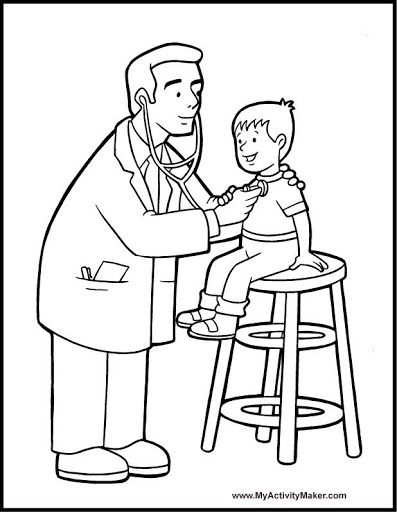 Zadanie 6

Usystematyzuj wg hierarchii ważności: 


ZABAWA, RODZINA, MSZA ŚWIĘTA, ODPOCZYNEK, MODLITWA

   
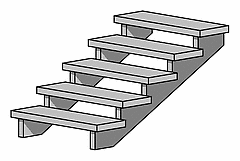 TAKNIE